Supplementary Figures & Tables:Table S1 | Bivariate Pearson’s correlation coefficients (r) between all variables considered for modeling for the entire ROI. *Variables with |r| > 0.8 were considered collinear and therefore not used in the same candidate models.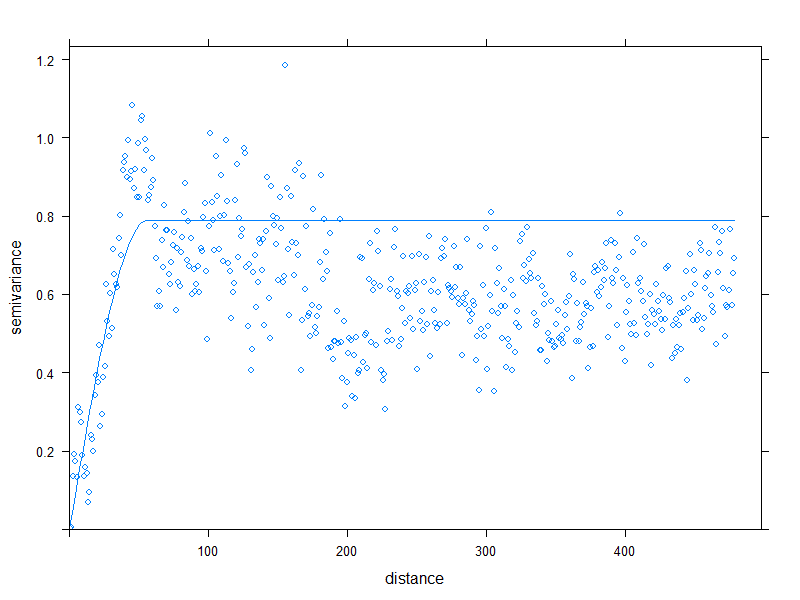 Figure S1 | Variogram of residuals from a GAM generated to predict ‘Probability of C. ursinus occurrence’ using only terrain characteristics. A fit spherical model of semivariance (blue line) indicates spatial autocorrelation of model results over close distances (0–56.2 m), which corresponded to a Moran’s statistic standard deviate of 15.89 (p < 0.001).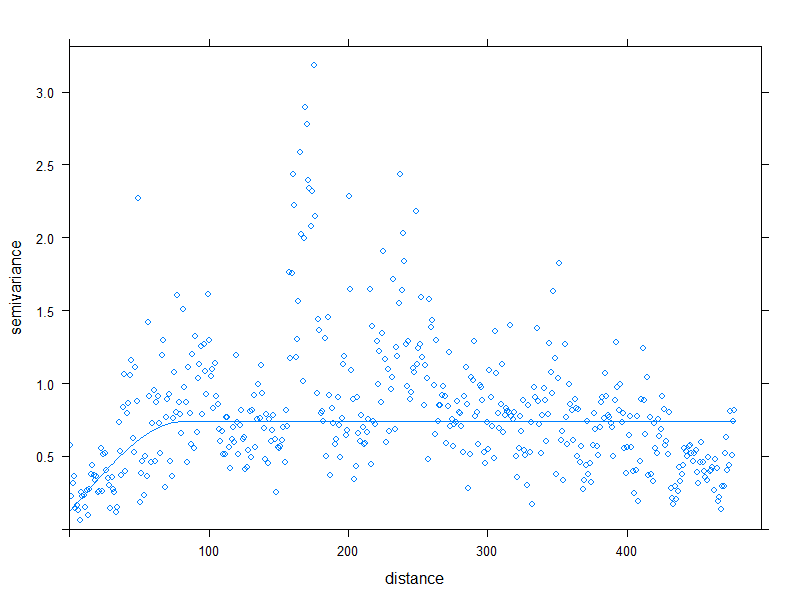 Figure S2 | Variogram of residuals from a GAM generated to predict ‘Probability of p. Vitulina occurrence’ using only terrain characteristics. A fit spherical model of semivariance (blue line) indicates spatial autocorrelation of model results over close distances (0–82.4 m), which corresponded to a Moran’s statistic standard deviate of 8.26 (p < 0.001).SlopeDistance from shoreRugositySky view factorC. ursinus proximityP. vitulina proximityElevation0.150.17-0.110.090.760.73Slope-0.370.35-0.82*0.290.16Distance from shore-0.220.41-0.030.34Rugosity-0.460.10-0.01Sky view factor-0.27-0.06C. ursinus proximity0.63